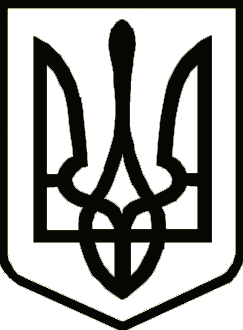 У К Р А Ї Н АЧЕРНІГІВСЬКА ОБЛАСНА ДЕРЖАВНА АДМІНІСТРАЦІЯУПРАВЛІННЯ КАПІТАЛЬНОГО БУДІВНИЦТВАН А К А З05.08.2019                                                  м. Чернігів			                       № 297Про закріплення спеціаліста по технаглядуУ зв’язку з початком робіт, відповідно до договору підряду по об’єкту будівництва з метою забезпечення технічного нагляду за будівництвом об’єктів, н а к а з у ю :1. Закріпити за спеціалістом по веденню технічного нагляду              Максимовичем Юрієм Анатолійовичем наступний об’єкт:1.1. «Капітальний ремонт з застосуванням енергозберігаючих технологій по комплексній термомодернізації будівлі головного корпусу КЛПЗ «Чернігівська обласна дитяча лікарня» по вул. Пирогова, 16 у м. Чернігові».Кваліфікаційний сертифікат інженера технічного нагляду, виданий Архітектурно-будівельною атестаційною комісією інженерів технічного нагляду АТ № 005777.2. Контроль за виконанням наказу залишаю за собою.Начальник		                                   		          	А. ТИШИНА